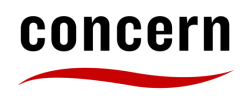 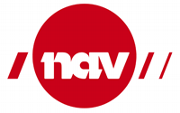 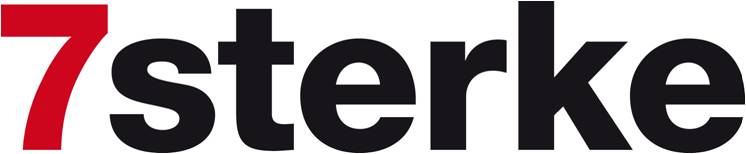 Påmeldingsskjema til LEAN med GLØD 2023 med oppstart 3mai. Kick-off 20.aprilJA! Jeg vil delta på ledertreningsprogrammet LEAN med GLØD som starter i 2023Navn på deltaker:	___________________________Arbeidsgiver:	___________________________Stilling:		___________________________Telefon/ mobil:	___________________________E-post:		___________________________Jeg er innforstått med at jeg skal ha en oppgave/ et oppdrag som jeg skal jobbe med i løpet av ledertreningsprogrammet.  Videre er jeg inne forstått med NY START prosjektet, ref. invitasjonenFølgende er kort beskrevet i vedlegg:En kort beskrivelse av oppgaven/oppdraget. En kort presentasjon om meg selv:Min begrunnelse for å delta på LEAN med GLØD for ledere._______________________________________________________Dato:		Underskrift deltager:Påmeldingen er bindende.Deltakerens overordnede godkjenning/ bedriftens godkjenning ________________________________________________________Dato:		Underskrift:Skjemaet med vedlegg sendes Erik W. Thomassen snarest på epost wthom@online.no For eventuelle spørsmål kan Erik W. Thomassen også treffes på tlf: 91308830. Du kan også kontakte Jan Egil Melby tlf 41558996/epost  jan.egil.melby@klosser.no  eller Stefan Ivansson tlf 0046706227097 /epost: stefan.ivansson@concern.sePåmeldingsfrist er 30.mars Beskrivelse av oppgaven/oppdraget du som deltagere har med deg til LEAN med GLØDEn kort beskrivelse av oppgaven/oppdraget:(Må være klart senest en uke før oppstart).En kort presentasjon om meg selv:Min begrunnelse for å delta på LEAN med GLØD for ledere.